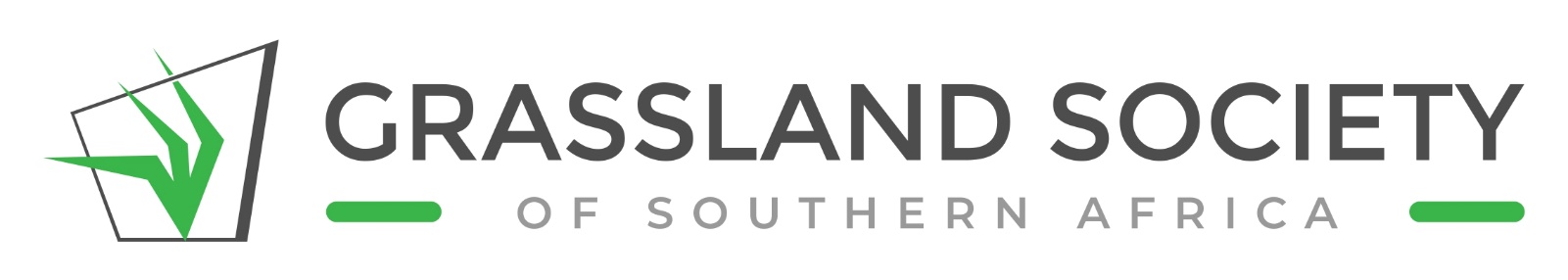 GRASSLAND SOCIETY OF SOUTHERN AFRICA, CONGRESS 59SPECIAL SESSION PROPOSALPlease submit via email to info@grassland.org.za before 30 March 2024.Proposed special session nameSubmitted byNameSubmitted byOrganisationSubmitted byEmail addressSubmitted byContact numberProposed sessionDescriptionProposed sessionAims & objectivesConvenor (if not the same as above)NameConvenor (if not the same as above)OrganisationConvenor (if not the same as above)Email addressWill the session be OPEN / CLOSED?Will the presentations be followed by a panel discussion? YES / NO?Presentations (Titles can be revised later and abstracts will be required). Please list at least four presenters.Presentations (Titles can be revised later and abstracts will be required). Please list at least four presenters.Presentations (Titles can be revised later and abstracts will be required). Please list at least four presenters.PresenterPresentation titlePresentation title1.2.3.4.5.6.7.8.